Number of livestockAs of 01.12.2016- Preliminary results -According to the data presented in this statistical release, in the Republic of Serbia, as of December 1st 2016 and relative to the previous results, total number of cattle decreased by 2.5%, of pigs by 8.0%, of sheep by 6.9%, of goats by 1.3% and of poultry by 6.9%.  Cattle breeding is the most frequent in Region Sumadije i Zapadne Srbije (46.1%), in relation to total number of cattle on the territory of the Republic of Serbia and pigs raising is the most common in Region Vojvodine (41.3%). Compared to ten-annual average (2006-2015), total number of cattle decreased by 8.9%, of pigs by 12.8%, of goats by 19.1% and of poultry by 11.2%, while total number of sheep increased by 4.1%. Final data on livestock number, by types and categories, as well as data on livestock balance and livestock production will be published in April of the current year. Number of livestock in the Republic of SerbiaNumber of livestock as of December 1st 2016 - preliminary resultsMethodological notesData for 2016 are obtained on the basis of conducting the Survey on agricultural production – Animal production, sample based. Sample selection was done according to the data from the Statistical register of agricultural holdings. Single-stage stratified sample covered 1.6% of agricultural holdings, i.e. 9 157 family holdings, 551 holdings of legal entities and 126 holdings of unincorporated enterprises. Territorial distribution was done in compliance with the Regulation on the Nomenclature of Statistical Territorial Units („Official Gazette of RS“, No 109/09 and 46/10). Starting from 1999 the Statistical Office of the Republic of Serbia has not at disposal and may not provide available certain data relative to AP Kosovo and Metohija and therefore these data are not included in the coverage for the Republic of Serbia (total). Short version of methodology is available on the website of the Statistical Office of the Republic of Serbia: www.stat.gov.rs.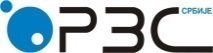 Republic of SerbiaStatistical Office of the Republic of SerbiaRepublic of SerbiaStatistical Office of the Republic of SerbiaISSN 0353-9555Statistical ReleaseStatistical ReleasePO12Number 031 • Year LXVII, 20/02/2017Number 031 • Year LXVII, 20/02/2017PO12Statistics of agricultureStatistics of agricultureSERB031  PО12 200217Statistics of agricultureStatistics of agricultureRepublic of SerbiaRepublic of SerbiaRepublic of SerbiaRepublic of SerbiaRepublic of SerbiaRepublic of SerbiaRepublic of SerbiaRepublic of SerbiaTotalSrbija – severSrbija – severSrbija – severSrbija – jugSrbija – jugSrbija – jugSrbija – jugTotalAllBeogradski regionRegion VojvodineAllRegion Šumadije i Zapadne SrbijeRegion Južne i Istočne SrbijeRegion Kosovo i MetohijaCattle, number       892 751299 18448 246250 938593 567411 863181 704...Indices, 2015=10097.597.984.7101.097.395.3102.0...Pigs, number        3 021 1671 395 572146 9081 248 6641 625 5951 008 622616 973...Indices, 2015=10092.092.185.193.091.989.496.3...Sheep, number     1 664 895 327 52152 245275 2761 337 374 1 030 450306 924...Indices, 2015=10093.1106.167.6119.090.392.683.3...Goats, number       200 15052 5997 58745 012147 55169 49178 060...Indices,  2015=10098.782.266.885.5106.3110.9102.5...Poultry, number      16 242 1116 877 1671 401 2755 475 8929 364 9445 849 5803 515 364…Indices,  2015=10093.199.585.0104.088.980.7106.8…Contact: dragana.pogarcic@stat.gov.rs, Phone 011/24-12-922, ext. 243Published and printed by: Statistical Office of the Republic of Serbia, Milana Rakica 5, 11050 BelgradePhone: +381 11 2412922 (telephone exchange) ● Fax: +381 11 2411260 ● www.stat.gov.rs  Responsible: Dr Miladin Kovačević, DirectorCirculation: 20 • Issued annually